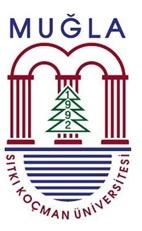 MUĞLA SITKI KOÇMAN ÜNİVERSİTESİ TIP FAKÜLTESİ 2023-2024 Eğitim Öğretim YılıDÖNEM 3 TÜRKÇE TIP PROGRAMI KURUL 3 TANITIM  REHBERİHazırlayanlar: Dönem 3 KoordinatörlüğüÖNSÖZSevgili Öğrenciler,Bu rehberde kurul süresince öğrenecekleriniz ve yapmanız gerekenler, kurulda uymanız gereken kurallar ve çalışma koşulları açıklanmaktadır. Bu rehberin sizlere yol gösterici olacağı inancıyla hepinize başarılar dileriz.							Dönem 3 KoordinatörlüğüKURUL HAKKINDA GENEL BİLGİLENDİRMEÖĞRETİM ELEMANLARI ÖĞRETİM YÖNTEM- TEKNİKLERİFİZİKSEL ALANOKUNMASI ÖNERİLEN MEVZUAThttp://www.tip.mu.edu.tr/tr/ilgili-mevzuat-6641DERS KURULU DERS SAATLERİ DAĞILIMIDÖNEM-3 /KURUL-3 AMAÇ(LAR)DÖNEM-3 /KURUL-3 HEDEF(LER)İDÖNEM-3 /KURUL-3 KAZANIM(LAR)IÖNERİLEN KAYNAK(LAR)ÖNERİLEN KAYNAK(LAR)ÖLÇME ve DEĞERLENDİRME SINAV TARİHLERİ: KURULSORU DAĞILIMIDERS KURULU SINAVI DEĞERLENDİRMEKURUL SINAVI BELİRTKE TABLOSUT: Teorik eğitim, P: Pratik eğitim, MBU: Mesleki beceri uygulama, ÇS: Çoktan seçmeli sınav, PS: Pratik Sınav.DERS KURULU İÇERİĞİ AMAÇ VE HEDEFLER-EĞİTİM PROGRAMINDA YER ALAN ETKİNLİK İLİŞKİSİÖlçme Yöntemi: Pratik sınav (P), Sözlü sınav (S), Teorik çoktan seçmeli sınav (T)	ÖĞRENCİLERİN GÖREV ve SORUMLULUKLARI ve DİĞER HUSUSLAREĞİTİM-ÖĞRETİM PROGRAMIFakültede eğitim-öğretim, ders konuları ve saatleri koordinasyon esasına göre düzenlenmiş olan entegre bir sistemle yürütülür.Eğitim-öğretim; Dönem I, Dönem II ve Dönem III’te, entegre sistem içinde yürütülen ders kurulları ile ortak zorunlu ve seçmeli derslerden oluşur. Dönem I, Dönem II ve Dönem III’te, ortak zorunlu ve seçmeli dersler hariç bir yıl bütündür ve tek ders olarak kabul edilir.DERSLERFakültenin eğitim-öğretim programında her dönem bir sonraki dönemin ön şartıdır. Ortak zorunlu dersler ve seçmeli dersler dışında, bir dönemin bütün dersleri, uygulamaları ve stajları başarılmadan bir üst döneme geçilemez.Dönem I, Dönem II ve Dönem III’te, ortak zorunlu ve seçmeli derslerden başarısız olan öğrenciler, bir üst döneme devam eder. Ancak öğrenciler, Dönem IV’e başlamadan önce bu derslerden başarılı olmak zorundadır.	AKTS: Bir eğitim-öğretim yılı için ders ve uygulama kredisi toplamı 60 AKTS’dir.Tıp Fakültesinden 6 yıllık eğitim-öğretim sonunda mezun olabilmek için minimum mezuniyet kredisi 360 AKTS ve genel not ortalaması en az 2.00 olmalıdır.DEVAM MECBURİYETİDönem I, Dönem II ve Dönem III’te, öğrencilerin devamına ilişkin esaslar şunlardır:Fakültede derslere devam zorunludur. Fakültede derslere devamın izlem yöntemi Dekanlık tarafından belirlenir.Dönem I, Dönem II ve Dönem III’te yer alan ders kurullarının her biri kendi içerisinde değerlendirilir. Mazereti olsun veya olmasın bu ders kurullarındaki teorik derslerin %30’undan fazlasına katılmayan öğrenci o ders kurulundan sıfır notu alır ve sınava giremez.Dönem I, Dönem II ve Dönem III’te, bir dönem içindeki tüm teorik derslerde toplam devamsızlığı mazereti olsun veya olmasın, %30’u aşan öğrencilerin dönem sonu sınavı ve bütünleme sınavlarına girme hakkı yoktur. Bu öğrencilere TT notu verilir.Mazereti olsun veya olmasın bir ders kurulunda, 10 saat ve üzeri pratik dersi bulunan anabilim dalına ait pratik ders saatlerinin toplamının %20’sinden fazlasına katılmayan öğrenci, o anabilim dalına ait pratik sınavına alınmaz ve pratik notu sıfır olarak değerlendirilir. Bu durumda öğrenci pratik sınavdan ayrıca baraj altı kalır.Mazereti olsun veya olmasın bir ders kurulunda, 10 saatten daha az pratik dersi bulunan anabilim dalına ait pratik derslerden, iki ders saatine katılmayan öğrenci, o anabilim dalına ait pratik sınavına alınmaz ve pratik notu sıfır olarak değerlendirilir. Bu durumda öğrenci pratik sınavdan ayrıca baraj altı kalır.Mesleksel beceri uygulamaları bir bütün olarak değerlendirilir. Bir ders kurulundaki toplam mesleksel beceri uygulamaları 10 saatten daha az ise 2 ders saatlik uygulamaya katılmayan, ders kurulundaki toplam mesleksel beceri uygulamaları 10 saatten daha fazla ise ders saatlerinin toplamının %20’sinden fazlasına katılmayan öğrencinin, o ders kurulundaki mesleksel beceri pratik/uygulama notu sıfır olarak değerlendirilir. Bu durumda öğrenci mesleksel beceri pratik/uygulama sınavından ayrıca baraj altı kalır.ÖNCEKİ ÖĞRENİMİN TANINMASIÖğrenciler, daha önceden diğer yükseköğretim kurumlarından almış ve başarmış oldukları derslerin tanınması ve intibak ettirilmesi için eğitim-öğretim yılının ilk haftası içinde dilekçe ile Dekanlığa başvurur.Dilekçede muaf tutulmak istedikleri dersler ve bu derslerden aldıkları notlar açık bir şekilde belirtilir. Dilekçe ekinde önceki öğrenimleri, önceden başardıkları derslerin notları ve içeriklerine dair resmî makamlarca onaylı belgeler sunulur.DÖNEM I, DÖNEM II, DÖNEM III SINAVLARINDAKİ BAŞARININ DEĞERLENDİRİLMESİDers kurulları sınav notlarının hesaplanmasında aşağıdaki esaslara uyulur:Kurul sınavları yazılı sınav olarak ve/veya ödev/proje gibi alternatif yöntemler kullanılarak yapılır. Sınavlar yüz yüze ve/veya dijital imkanlar kullanılarak yapılabilir. Uygulaması olan kurullarda yazılı sınavlara ek olarak yüz yüze ve/veya dijital imkanlar kullanılarak pratik-uygulama ve/veya sözlü sınavı da yapılabilir. Probleme dayalı öğretim, mesleki beceri eğitimi ve benzeri diğer eğitim uygulamaları için farklı değerlendirme yöntemleri belirlenebilir.Pratik derslerin toplam notu ve derslere göre dağılımı, mesleki beceri uygulamaları ile probleme dayalı öğretim (PDÖ) ve benzeri diğer eğitim ve sınav uygulamalarının not ağırlığı ve kurullara göre dağılımı eğitim-öğretim programı içeriği doğrultusunda dönem koordinatörlerince belirlenir.Bir ders kurulu sınavında her dersin ve pratik/uygulama sınavının kendi barajı vardır. Baraj sınırı % 50’dir. Öğrenci ders kurulu sınavında kurulu oluşturan derslerin bir veya birkaçından % 50’nin altında not alırsa o dalda elde ettiği puan ile o dalın toplam puanının % 50’si arasında kalan puan farkı, sınav toplam puanından düşülerek o ders kurulu sınav notu belirlenir. Soru sayısı, o sınavdaki toplam soru sayısının %5’inden daha az olan dersler için ilgili dönem koordinatörü tarafından baraj uygulamasının birleştirilmesine karar verilebilir. Ders kurulunu oluşturan derslere ait teorik ve pratik puanlar toplanarak ders kurulu sınav puanı bulunur.Ders kuruluna ait toplam puanın hesaplanmasında sonucun eksi olarak bulunması durumunda bu puan sıfır olarak değerlendirilir.Ders kurulları ortalama notu: Herhangi bir dönemin ders kurulları not ortalamasını hesaplamak için; o dönemdeki her bir kurulun AKTS değeri, o kuruldan alınan harf notunun katsayısı ile çarpılır. Çarpım sonucunda bulunan değerler toplanır ve elde edilen toplam değer, bu kurulların toplam AKTS değerine bölünür. Elde edilen ortalama, virgülden sonra iki hane olarak gösterilir.Ders kurulları dönem sonu ve bütünleme sınavları, yazılı sınav olarak ve/veya ödev/proje gibi alternatif yöntemler kullanılarak yapılır. Sınavlar yüz yüze ve/veya dijital imkanlar kullanılarak yapılabilir. Yazılı sınavlara ek olarak yüz yüze ve/veya dijital imkanlar kullanılarak pratik (uygulama) ve/veya sözlü sınavı da yapılabilir.Başarılı sayılabilmek için ders kurulları dönem sonu sınavı veya ders kurulları dönem sonu bütünleme sınavından en az 50 puan almak zorunludur.Ders kurulları dönem sonu başarı notu, ders kurulları ortalama notunun %60’ı ve dönem sonu sınavından alınan notun %40’ının toplanması ile elde edilen nottur. Bütünlemeye kalan öğrencilerin dönem sonu başarı notunun hesaplanmasında dönem sonu sınavından alınan not yerine bütünleme sınavından alınan not esas alınır. Öğrencinin bir üst sınıfa geçebilmesi için, ders kurulları dönem sonu sınavı veya ders kurulları dönem sonu bütünleme sınavından en az 50 alması ve ders kurulları dönem sonu başarı notunun 100 üzerinden en az 60 olması gerekir.Ortak zorunlu dersler ile TIP/MED kodlu olmayan seçmeli/zorunlu derslerin yürütülmesinde ve sınavlarının değerlendirilmesinde 27/8/2011 tarihli ve 28038 sayılı Resmî Gazete’de yayımlanan Muğla Sıtkı Koçman Üniversitesi Ön Lisans ve Lisans Eğitim-Öğretim Yönetmeliği hükümleri uygulanır.DÖNEM SONU SINAVINDAN MUAFİYET HAKKIDers kurulları ortalama notu 85 ve üzerinde olan ve her bir ders kurulundan en az 60 ve üzerinde not alan öğrencilerin, dönem sonu sınavına girme zorunlulukları yoktur. Dönem sonu sınavından muafiyet hakkı elde eden öğrencilerin ders kurulları ortalama notu, ders kurulları dönem sonu başarı notu olarak kabul edilir.Dönem sonu sınavından muafiyet hakkı elde etmiş olmasına rağmen söz konusu sınava katılmak isteyen öğrenciler, bu isteklerini sınav tarihinden en az 7 gün önce yazılı olarak Dekanlığa bildirmek zorundadır. Not yükseltmek amacıyla dönem sonu sınavına giren öğrenciler için ders kurulları dönem sonu başarı notu hesaplanırken, son aldıkları puan değerlendirmeye alınır.DÖNEM TEKRARIDers kurulları dönem sonu sınavı notu veya ders kurulları dönem sonu bütünleme sınavı notu ve ders kurulları dönem sonu başarı notu bu Yönetmelikte belirtilen puanların altında olan öğrenci, başarısız kabul edilir ve sınıfta kalmış sayılır. Bu öğrenciler o dönemi bir defa daha tekrarlar ve sınavlara yeniden girerler. Bu tekrarlarda, öğrencilerin derslere devam zorunluluğu vardır.SORUMLULUKLARSınıf atmosferinin öğrenmeyi besleyici bir hale gelmesi için çaba gösterirler.Arkadaşlarına ilişkin yargılarında adil, çatışmaların çözümünde bütün insanların varlığına saygılı olurlar.Kültürel farklılıklara saygı gösterirler.Her türlü ayrımcılığa karşı hoşgörüsüz olurlar.Akademik dürüstlüğü korur ve buna uygun davranırlar.Araştırmalarda tarafsız bir tutum sergiler, sonuçları doğru olarak açıklar ve başkaları tarafından yapılmış ya da geliştirilmiş çalışma ve düşünceleri belirtirler.Sağlık ekibinin bütün üyeleri ile etkileşimde saygı ve işbirliği içinde davranırlar.Görünüşlerine dikkat eder, profesyonelliğe yakışır biçimde ve temiz şekilde hazır bulunarak hastaların fiziksel bakımını ya da onlarla iletişimi engelleyebilecek giyim ve takıları (mücevher, dövme, ya da diğer sembolleri) üzerlerinde bulundurmazlar.Sınıf derslerinde, klinik ortamlarda, hasta karşısında konuşma biçimi, güvenilirlik, görünüm gibi konularda profesyonel davranırlar.Klinik uygulamalarında her zaman üniversitenin kimlik ya da yaka kartlarını önlüklerinde taşırlar.Hastalara ve hasta yakınlarına kendisini "tıp fakültesi öğrencisi" olarak tanıtırlar.Görevlendirildikleri bütün klinik uygulamalara katılır, mazeretlerini uygun bir süre önceden ilgililere bildirirler.Hastalarla etkileşimde onların mahremiyetine saygı gösterirler.Hasta bakımında gizliliği temel bir yükümlülük sayarlar.Hastalarla etkileşimlerinde öğretim elemanları gözetimi ya da bilgisi dışında davranamazlar.Hasta bakımına ilişkin bütün tıbbi kayıtları gizli tutar ve bu kayıtlara ilişkin eğitici tartışmaların da gizlilik ilkelerine uygun biçimde yapılmasını sağlarlar.Gözledikleri her türlü yasal olmayan profesyonellik dışı uygulamaları yetkililere bildirirler.Hastane görevlileri ile hastalarla ilgili konulardaki tartışmaları, ortak kullanım alanları dışında kimsenin duyamayacağı şekilde yaparlar.Hastalara ve hasta yakınları ile olduğu gibi sağlık ekibinin diğer üyeleri ile diyalog ve tartışmalarında saygı ve ciddiyet içinde davranırlar.Sınırlılıklarını bilir ve deneyimlerinin yetersiz kaldığı durumlarda yardım isterler.Eğitim ve uygulama çalışmaları ve sınavlar esnasında sırasında herhangi bir şekilde izinsiz  video, ses ve benzeri kayıtlar yapmaz ve bu kayıtları üçüncü kişilerle (sosyal medya, internet ve benzeri ortamlarda dahil ) paylaşmaz, başka amaçlarla kullanmaz ve biriktirmezler.MSKÜ Tıp Fakültesi Eğitim-Öğretim ve Sınav Yönetmeliğindeki Dönem I,II ve III öğrencilerine ait devam ve diğer hususlardaki esaslara uygun davranırlar.Öğrenciler MSKÜ Tıp Fakültesi Mezuniyet Öncesi Eğitiminde Öğrencilerin Uyması Gereken Kurallar, Öğrencilerin Sorumlulukları ve Görevlerindeki hususları bilir ve bu hususlara uygun davranırlar.Öğrenciler MSKÜ Tıp Fakültesi Öğrenci Laboratuvar Uygulamaları İçin Öğrenci Rehberlerindeki hususları bilir ve bu hususlara uygun davranırlarLütfen okuyunuz: MSKÜ Tıp Fakültesi Mezuniyet Öncesi Eğitiminde Öğrencilerin Uyması Gereken Kurallar, Öğrencilerin Sorumlulukları ve GörevleriMSKÜ Tıp Fakültesi Öğrenci Laboratuvar Uygulamaları İçin Öğrenci RehberleriTÜRKÇE TIP PROGRAMI (BAZI HATIRLATMALAR) Ortak Zorunlu Dersler Tıp Fakültesi Türkçe Tıp Programı: Yabancı Dil (İngilizce-Almanca-Fransızca) 1-2-3-4, Atatürk İlkeleri ve İnkılap Tarihi 1-2, Türk Dili 1-2, Temel Bilgi Teknolojisi KullanımıMSKÜ Tıp Fakültesi Eğitim-Öğretim ve Sınav Yönetmeliği: Dönem I, Dönem II DE zorunlu ve seçmeli derslerden başarısız olan öğrenciler, bir üst döneme devam eder. Ancak öğrenciler, Dönem IV’e başlamadan önce bu derslerden başarılı olmak zorundadır. Zorunlu Gözlem Eğitimi: Dönem I’de öğrenciler yaz dönemi ve yarıyıl tatilinde on iş günü süre ile birinci basamak sağlık kuruluşunda; Dönem II’de öğrenciler yaz dönemi ve yarıyıl tatilinde ikinci ya da üçüncü basamak sağlık kuruluşunda zorunlu gözlem eğitimlerini yaparlar. Gözlem eğitimlerini tamamlamış ve başarmış olmak Dönem IV’e başlamak için ön koşuldur.Türkçe Tıp Programı Dönem 4’e Geçmeden Başarılması Gereken Dersler: Yabancı Dil (İngilizce-Almanca-Fransızca) 1-2-3-4, Atatürk İlkeleri ve İnkılap Tarihi 1-2, Türk Dili 1-2, Temel Bilgi Teknolojisi Kullanımı, Dönem 1 seçmeli dersi, Zorunlu Gözlem Eğitimi 1-2 (Öğrenci Bilgi Sisteminden kayıt yaptırıp düzenli aralıklarla başarılı olma durumunuz kontrol ediniz.) Ortak Zorunlu Dersler ve Seçmeli Derslere Kayıt: Öğrenciler bu derslere kayıtlarını öğrenci bilgi sistemi üzerinden kendileri yapmak zorunda olup, düzenli olarak öğrenci bilgi sisteminden başarmak zorunda olduğunuz tüm dersleri her hafta en az 1 kez öğrenci bilgi sistemine girerek  takip edin.Sorumluluk Reddi: Yukarıdaki rehberde verilen bilgiler sadece öğrencileri bilgilendirmek içindir ve herhangi bir yasal statüye sahip değildir. Derslerin isimleri, kodları, yasal mevzuat, koordinatörler kurulu, dönem koordinatörlüğü kararları ve benzeri nedenlerle zamanla değişiklikler olabileceğini unutmayın.DERS KURULU BİLGİ FORMUDERS KURULU BİLGİ FORMUYılDönem 3Kurul Adı (Türkçe/İngilizce)Sindirim ve Hematopoetik Sistemler Ders KuruluDers DüzeyiLisansDers TürüZorunlu Öğretim DiliTürkçe Ders KoduTIP 3300Kurulun süresi 7 haftaDers Kurulu AKTS Değeri9ÖĞRETİM ELEMANLARIÖĞRETİM ELEMANLARIDönem 3 KoordinatörüDoç. Dr. Nesrin Filiz BaşaranDönem 3 Koordinatör YardımcılarıDoç. Dr. Yelda Dere Doç. Dr. Ercan SaruhanDoç. Dr. Edip Güvenç ÇekiçDers Kurulu BaşkanıDr. Öğr. Üys Samet ŞahinDers Kurulunda Eğitim Veren Anabilim-Bilim Dalları ve Öğretim ElemanlarıBiyokimya Anabilim Dalı1. Prof. Dr. İsmail Çetin Öztürk2. Doç. Dr. Ercan SaruhanFarmakoloji Anabilim Dalı1. Doç. Dr. Nesrin Filiz Başaran2. Doç. Dr. Edip Güvenç Çekiç Patoloji Anabilim Dalı1. Doç. Dr. Yelda Dere2. Doç. Dr. Leyla Tekin3. Doç. Dr. Serkan Yaşar Çelik4. Doç. Dr. Özgür İlhan ÇelikMikrobiyoloji Anabilim Dalı1. Dr. Öğr. Üyesi Alper Aksözek2. Dr. Öğr. Üyesi Burak Ekrem Çitil Genel Cerrahi1. Prof. Dr. Okay Nazlı2. Doç. Dr. Önder Özcan3. Doç. Dr. S. Ilgaz Kayılıoğlu4. Dr. Öğr. Üyesi Özcan Dere5. Dr. Öğr. Üyesi Samet ŞahinTıbbi Genetik1. Doç.Dr. Evren GümüşPediatri1. Doç.Dr. Yaşar Topal 2. Dr.Öğr.Üyesi Hatice TopalÇocuk Cerrahisi1.Prof. Dr. S.Cüneyt Karakuş2. Doç. Dr. Nazile ErtürkRadyoloji1. Doç. Dr. Funda Dinç Elibolİç Hastalıkları1. Prof. Dr. Bülent Huddam2. Doç. Dr. Burak Özşeker 3. Doç. Dr. Cem Şahin4. Doç. Dr. Gökhan PektaşDermatolojiDoç.Dr. Suzan Demir Pektaş (Mesleksel Beceriler)Derslik ve Çalışma AlanlarıDönem 3 AmfisiTıp Fakültesi Kütüphanesi2021-2022 Öğretim Yılı  Dönem 3 Kurul 3 Kullanılan Öğretim Yöntemleri2021-2022 Öğretim Yılı  Dönem 3 Kurul 3 Kullanılan Öğretim YöntemleriTeorik                       Sınıf Dersi+                       Probleme Dayalı ÖğrenmePratik                      Laboratuvar Çalışmaları+                      Hasta Başı Pratik Eğitimler+                      Mesleksel Beceri Eğitimleri+                      Saha Çalışması                     Yapılandırılmış  Serbest Çalışma Saatleri+DERSLERTEORİK D.S.PRATİK D.S.TOPLAM D.S.Tıbbi Patoloji324 (x2 grup)36Tıbbi Farmakoloji19-19Klinik Biyokimya8-8Klinik Mikrobiyoloji4-4Klinik Bilimlere Giriş DersleriKlinik Bilimlere Giriş DersleriKlinik Bilimlere Giriş DersleriKlinik Bilimlere Giriş Dersleriİç Hastalıkları16-16Genel Cerrahi16-16Çocuk Sağlığı ve Hastalıkları4-4Çocuk Cerrahisi2-2Radyoloji1-1Tıbbi Genetik44Mesleksel Beceri Uygulamaları88Klinik Uygulama1- Çocuk Sağlığı ve Hastalıkları 22-Genel Cerrahi      2İç Hastalıkları Gastroenteroloji    2İç Hastalıkları Hematoloji	2-88GENEL TOPLAM10612118Bu kurulda öğrencilerin klinikte en sık rastlanılan gastrointestinal ve hemopoetik sistem hastalıklarının patogenezini, genetiğini, semptomlarını, bulgularını, tanı, tedavi yaklaşımlarını, korunma yöntemlerini öğrenmeleri amaçlanmaktadır.  Bu kurulda öğrencilerin gastrointestinal ve hemopoetik sistem muayene becerisini kazanmaları amaçlanmaktadır.En sık karşılaşılan Gastrointestinal ve hemopoetik sistem hastalıklarının patogenezini, genetiğini, klinik bulgularını, tanı ve tedavi yaklaşımlarını açıklayabilmeGastrointestinal ve hemopoetik sistemine etki eden ilaçların sınıflandırılmalarını, etki mekanizmalarını, endikasyonlarını, kontrendikasyonlarını ve yan etkilerini açıklayabilmeParaziter enfestasyonların tedavisini, kullanılan antiparaziter ilaçların sınıflandırılmalarını, etki mekanizmalarını ve yan etkilerini açıklayabilmeKemoterapötiklerin, immünosupresif / immünostimülan, antiviral ve antifungal ilaçların sınıflandırılmalarını, etki mekanizmalarını, endikasyonlarını ve yan etkilerini açıklayabilmeGastrointestinal sistem enfeksiyonlarında tanıya yönelik mikrobiyoloji laboratuvar yaklaşımlarını açıklayabilme, uygun örnek seçim, alım ve nakil ilkelerini açıklayabilmeGastrointestinal ve hemopoetik sistem hastalıklarının biyokimyasal özelliklerini açıklayabilmeÇocuk ve erişkin hastada batın muayenesi yapabilmeNazogastrik sonda takabilme, tansiyon ölçebilmePediatri, iç hastalıkları, genel cerrahi kliniklerinin işleyişini tanımlayabilmeHasta ile iletişim kurabilme, görüşme, simüle ve gerçek hastadan öykü alabilmeDirekt batın grafisini değerlendirebilmeÖğrenilen muayene becerilerini klinikte uygulayabilmeliEn sık karşılaşılan Gastrointestinal ve hemopoetik sistem hastalıklarının patogenezini, genetiğini, klinik bulgularını, tanı ve tedavi yaklaşımlarını açıklayabilir.Gastrointestinal ve hemopoetik sistemine etki eden ilaçların sınıflandırılmalarını, etki mekanizmalarını, endikasyonlarını, kontrendikasyonlarını ve yan etkilerini açıklayabilir.Paraziter enfestasyonların tedavisini, kullanılan antiparaziter ilaçların sınıflandırılmalarını, etki mekanizmalarını ve yan etkilerini açıklayabilir.Kemoterapötiklerin, immünosupresif / immünostimülan, antiviral ve antifungal ilaçların sınıflandırılmalarını, etki mekanizmalarını, endikasyonlarını ve yan etkilerini açıklayabilir.Gastrointestinal sistem enfeksiyonlarında tanıya yönelik mikrobiyoloji laboratuvar yaklaşımlarını açıklayabilir, uygun örnek seçim, alım ve nakil ilkelerini açıklayabilir.Gastrointestinal ve hemopoetik sistem hastalıklarının biyokimyasal özelliklerini açıklayabilir.Çocuk ve erişkin hastada batın muayenesi yapabilir.Nazogastrik sonda takabilir, tansiyon ölçebilir.Pediatri, iç hastalıkları, genel cerrahi kliniklerinin işleyişini tanımlayabilir.Hasta ile iletişim kurabilir, görüşme, simüle ve gerçek hastadan öykü alabilir.Direkt batın grafisini değerlendirebilir.Öğrenilen muayene becerilerini klinikte uygulayabilir.Önerilen kaynaklarAmy L.Leber:Clinical Microbiology Procedures Handbook, 4th Ed. 2016Klinik Mikrobiyoloji Yöntemleri El Kitabı, Lynne S. GarciaPhysiology and Medicine of Hyperbaric Oxygen Therapy, Thom S. Neuman, Stephan R. ThomOğuz Kayaalp - Akılcıl Tedavi Yönünden Tıbbi Farmakoloji 1-2Medical Genetics 5th EditionRobbins Hastalığın Patolojik TemeliDönem 3   Kurul 3 Sınav Takvimi Teorik Sınav : 3. Kurul Teorik Sınavı       12 Ocak 2024 CumaPratik Sınavları:1.    Tıbbi Patoloji Pratik Sınavı                                12 Ocak 2024 Cuma2021-2022 Öğretim Yılı  Dönem 3 Kurul 3 Soru Dağılımı2021-2022 Öğretim Yılı  Dönem 3 Kurul 3 Soru Dağılımı                               Kurul DersleriSoru SayısıTıbbi Farmakoloji18Tıbbi Patoloji32Klinik Biyokimya7Klinik Mikrobiyoloji4İç Hastalıkları15Genel Cerrahi15Tıbbi Genetik3Çocuk Sağlığı ve Hastalıkları3Çocuk Cerrahi2Radyoloji1Patoloji Pratik4 TOPLAM100DERS KURULU SINAVI DEĞERLENDİRMEDERS KURULU SINAVI DEĞERLENDİRMEDERS KURULU SINAVI DEĞERLENDİRMEDers Kurulu EtkinlikleriAdetDeğer (%)Uygulama sınavı(Anabilim Dalları Ayrı ayrı)Patoloji4Sözlü sınav(Anabilim Dalları Ayrı ayrı)Bu kurulda sözlü sınav yapılmamaktadır.PDÖ Oturum DeğerlendirmesiYokMesleki Beceri Uygulama SınavıYokDers Kurul yazılı sınavı(Çoktan seçmeli v.s. )Her ders kurulunun sonunda o ders kurulunu kapsayan çoktan seçmeli sınav sorularını içeren “Ders Kurulu Sınavı” yapılmaktadır.96Toplam100KURUL PROGRAMI SINAV BELİRTKE TABLOSUKURUL PROGRAMI SINAV BELİRTKE TABLOSUKURUL PROGRAMI SINAV BELİRTKE TABLOSUKURUL PROGRAMI SINAV BELİRTKE TABLOSUKURUL PROGRAMI SINAV BELİRTKE TABLOSUHedef adıEğitim yöntemiDeğerlendirme yöntemiSınav puan dağılımı1En sık karşılaşılan Gastrointestinal ve hemopoetik sistem hastalıklarının patogenezini, genetiğini, klinik bulgularını, tanı ve tedavi yaklaşımlarını açıklayabilmeTÇS142Gastrointestinal ve hemopoetik sistemine etki eden ilaçların sınıflandırılmalarını, etki mekanizmalarını, endikasyonlarını, kontrendikasyonlarını ve yan etkilerini açıklayabilmeTÇS143Paraziter enfestasyonların tedavisini, kullanılan antiparaziter ilaçların sınıflandırılmalarını, etki mekanizmalarını ve yan etkilerini açıklayabilmeTÇS74Kemoterapötiklerin, immünosupresif / immünostimülan, antiviral ve antifungal ilaçların sınıflandırılmalarını, etki mekanizmalarını, endikasyonlarını ve yan etkilerini açıklayabilmeTÇS75Gastrointestinal sistem enfeksiyonlarında tanıya yönelik mikrobiyoloji laboratuvar yaklaşımlarını açıklayabilme, uygun örnek seçim, alım ve nakil ilkelerini açıklayabilmeT, PÇS76Gastrointestinal ve hemopoetik sistem hastalıklarının biyokimyasal özelliklerini açıklayabilmeT,MBUÇS97Çocuk ve erişkin hastada batın muayenesi yapabilmeT,MBUÇS68Nazogastrik sonda takabilme, tansiyon ölçebilmeT,MBUÇS69Pediatri, iç hastalıkları, genel cerrahi kliniklerinin işleyişini tanımlayabilmeTÇS910Hasta ile iletişim kurabilme, görüşme, simüle ve gerçek hastadan öykü alabilmeTÇS, PS911Direkt batın grafisini değerlendirebilmeT, PÇS, PS812Öğrenilen muayene becerilerini klinikte uygulayabilmeliT, PÇS, PS4Tıp Fakültesi Türkçe Tıp Programı Dönem 3Kurul 3Yeterlilikleri MatrisiTıp Fakültesi Türkçe Tıp Programı Dönem 3Kurul 3Yeterlilikleri MatrisiTıp Fakültesi Türkçe Tıp Programı Dönem 3Kurul 3Yeterlilikleri MatrisiTıp Fakültesi Türkçe Tıp Programı Dönem 3Kurul 3Yeterlilikleri MatrisiTıp Fakültesi Türkçe Tıp Programı Dönem 3Kurul 3Yeterlilikleri MatrisiTıp Fakültesi Türkçe Tıp Programı Dönem 3Kurul 3Yeterlilikleri MatrisiTıp Fakültesi Türkçe Tıp Programı Dönem 3Kurul 3Yeterlilikleri MatrisiTıp Fakültesi Türkçe Tıp Programı Dönem 3Kurul 3Yeterlilikleri MatrisiTıp Fakültesi Türkçe Tıp Programı Dönem 3Kurul 3Yeterlilikleri MatrisiTıp Fakültesi Türkçe Tıp Programı Dönem 3Kurul 3Yeterlilikleri MatrisiTıp Fakültesi Türkçe Tıp Programı Dönem 3Kurul 3Yeterlilikleri MatrisiTıp Fakültesi Türkçe Tıp Programı Dönem 3Kurul 3Yeterlilikleri MatrisiTıp Fakültesi Türkçe Tıp Programı Dönem 3Kurul 3Yeterlilikleri MatrisiTıp Fakültesi Türkçe Tıp Programı Dönem 3Kurul 3Yeterlilikleri MatrisiStaj AdıPy1Py2Py3Py4Py5Py6Py7Py8Py9Py10Py11Py12Py13Dönem 3Kurul 35523113121144* Program yeterliliği ile ilişkisine göre  0 ile 5 arasında bir değer verilmiştir PY: Tıp Fakültesi Program YeterliliğiPY Link: https://muweb.mu.edu.tr/tr/program-yeterlilikleri-6598?site=tip.mu.edu.tr* Program yeterliliği ile ilişkisine göre  0 ile 5 arasında bir değer verilmiştir PY: Tıp Fakültesi Program YeterliliğiPY Link: https://muweb.mu.edu.tr/tr/program-yeterlilikleri-6598?site=tip.mu.edu.tr* Program yeterliliği ile ilişkisine göre  0 ile 5 arasında bir değer verilmiştir PY: Tıp Fakültesi Program YeterliliğiPY Link: https://muweb.mu.edu.tr/tr/program-yeterlilikleri-6598?site=tip.mu.edu.tr* Program yeterliliği ile ilişkisine göre  0 ile 5 arasında bir değer verilmiştir PY: Tıp Fakültesi Program YeterliliğiPY Link: https://muweb.mu.edu.tr/tr/program-yeterlilikleri-6598?site=tip.mu.edu.tr* Program yeterliliği ile ilişkisine göre  0 ile 5 arasında bir değer verilmiştir PY: Tıp Fakültesi Program YeterliliğiPY Link: https://muweb.mu.edu.tr/tr/program-yeterlilikleri-6598?site=tip.mu.edu.tr* Program yeterliliği ile ilişkisine göre  0 ile 5 arasında bir değer verilmiştir PY: Tıp Fakültesi Program YeterliliğiPY Link: https://muweb.mu.edu.tr/tr/program-yeterlilikleri-6598?site=tip.mu.edu.tr* Program yeterliliği ile ilişkisine göre  0 ile 5 arasında bir değer verilmiştir PY: Tıp Fakültesi Program YeterliliğiPY Link: https://muweb.mu.edu.tr/tr/program-yeterlilikleri-6598?site=tip.mu.edu.tr* Program yeterliliği ile ilişkisine göre  0 ile 5 arasında bir değer verilmiştir PY: Tıp Fakültesi Program YeterliliğiPY Link: https://muweb.mu.edu.tr/tr/program-yeterlilikleri-6598?site=tip.mu.edu.tr* Program yeterliliği ile ilişkisine göre  0 ile 5 arasında bir değer verilmiştir PY: Tıp Fakültesi Program YeterliliğiPY Link: https://muweb.mu.edu.tr/tr/program-yeterlilikleri-6598?site=tip.mu.edu.tr* Program yeterliliği ile ilişkisine göre  0 ile 5 arasında bir değer verilmiştir PY: Tıp Fakültesi Program YeterliliğiPY Link: https://muweb.mu.edu.tr/tr/program-yeterlilikleri-6598?site=tip.mu.edu.tr* Program yeterliliği ile ilişkisine göre  0 ile 5 arasında bir değer verilmiştir PY: Tıp Fakültesi Program YeterliliğiPY Link: https://muweb.mu.edu.tr/tr/program-yeterlilikleri-6598?site=tip.mu.edu.tr* Program yeterliliği ile ilişkisine göre  0 ile 5 arasında bir değer verilmiştir PY: Tıp Fakültesi Program YeterliliğiPY Link: https://muweb.mu.edu.tr/tr/program-yeterlilikleri-6598?site=tip.mu.edu.tr* Program yeterliliği ile ilişkisine göre  0 ile 5 arasında bir değer verilmiştir PY: Tıp Fakültesi Program YeterliliğiPY Link: https://muweb.mu.edu.tr/tr/program-yeterlilikleri-6598?site=tip.mu.edu.tr* Program yeterliliği ile ilişkisine göre  0 ile 5 arasında bir değer verilmiştir PY: Tıp Fakültesi Program YeterliliğiPY Link: https://muweb.mu.edu.tr/tr/program-yeterlilikleri-6598?site=tip.mu.edu.trDers Kurulu İçeriğiTıbbi FarmakolojiPeptik ülser tedavisi- H.Pylorii Emetik ve Antiemetik İlaçlarDiyareik, Antidiyareik, Laksatif ve Purgatif İlaçlarRekombinant DNA kaynaklı ilaçlarSindirim sistemini etkileyen diğer ilaçlarAntianemik İlaçlarHematopoetik büyüme faktörleriNonsteroidal Antienflamatuar İlaçlar Antiviral ilaçlar (retroviral ,hepatit)Antiamibik , antiprotozoal ilaçlarAntimalaryal ilaçlarAntihelmintik ilaçlarKanser tedavisinin farmakolojik temelleriAntineoplastik ilaçlarİmmünomodülatör ilaçlarRekombinant DNA kaynaklı ilaçlarKlinik MikrobiyolojiGİS’in bakteri enfeksiyonlarının  lab.  tanısı ve sonuçların değerlendirilmesiGİS’in parazit enfeksiyonlarının lab. tanısı ve sonuçların değerlendirilmesi Tıbbi PatolojiGİS patolojisine giriş- Ağız ve tükrük bezi patolojisiÖzofagus hastalıklarıMidenin non-neoplastik hastalıklarıMidenin neoplastik hastalıklarıKalın bağırsak ve apendiksin non-neoplastik hastİnce bağırsakların non-neoplastik hastalıklarıİnflamatuar barsak hastalıklarıİnce-kalın barsak ve pankreas tümörleri ve  poliplerViral hepatitlerin patolojisiViral dışı hepatitler ve sirozlarHodgkin lenfomaKaraciğerin yapısal kalıtsal ve metabolik hastalıklarıkaraciğer dışı safra yollarının hastalıklarıSafra kesesi hastalıklarıEkzokrin pankreas hastalıklarıKaraciğerin tümörleriHematopoetik sisteme giriş ve Eritrosit hastalıklarıLökosit hastalıkları ve lenfadenopatilerNon-Hodgkin lenfomalarKanama bozukluklarıPlazma hücre hastalıklarıDalak ve timüs hastalıklarıMyeloid ve histiositik neoplazilerKlinik BiyokimyaKanama ve pıhtılaşma bozukluklarıKaraciğer fonksiyon testleriTam kan sayımıLipoprotein  metabolizması  bozukluklarıGaitada Gizli Kan AnaliziTıbbi GenetikHematolojik malignensilerKan hastalıkları genetiğiGIS tümörlerinde genetikTıbbi genetikte kullanılan tanı yöntemleriPediatriBatın Muayenesi Baş Boyun muayenesiGenel CerrahiSindirim sistemi hastalıkları ile ilgili semptomlar ve patogeneziKarın ve karın içi organların fizik muayenesiÖzofagus hastalıkları semptom ve klinik bulgularıMide-duodenum hastalıkları semptom ve klinik bulgularıAlt Gastrointestinal HastalıklarAkut batınCerrahi OnkolojiKaraciğer hastalıkları semptom ve klinik bulgularıSafra kesesi ve safra yolları hastalıkları semptom ve klinik bulgularıPankreas Hastalıkları Semptom ve Klinik BulgularıKarın Duvarı Fıtıklarıİç HastalıklarıGastrointestinal Tanı YöntemleriKarın ağrısına yaklaşımDispepsi ve Disfaji’ye YaklaşımSarılığı olan hastaya klinik yaklaşımHepato-splenomegaliye yaklaşımHematopoez ve hematopoetik sisteme giriş      Anemiye yaklaşımSarılıklı hastaya yaklaşımHepato-splenomegaliye yaklaşımKanama BozukluklarıTransfüzyon PratiğiLökosit Bozukluklarına YaklaşımGİS Kanamalı Hastaya YaklaşımFonksiyonel GİS HastalıklarıÇocuk CerrahiGastrointestinal sistemin konjenital anomalileri-Yabancı cisim yutma ve koroziv madde içilmesi RadyolojiSindirim sistemi radyolojisi Mesleksel Beceriler 1- Erişkin Batın Muayenesi 2- Nazogastrik Sonda Takılması 3- TA Ölçme Becerisi4- Kapiller Kan Örneği AlabilmeKlinik Uygulamalar1-Pediatri2-Genel Cerrahi3-İç HastalıklarıKURUL EĞİTİM PROGRAMINDA YER ALAN ETKİNLİKLERİN ÖĞRENİM HEDEFİ VE ÖLÇME YÖNTEMLERİ İLE İLİŞKİSİ (BELİRTKE TABLOSU)KURUL EĞİTİM PROGRAMINDA YER ALAN ETKİNLİKLERİN ÖĞRENİM HEDEFİ VE ÖLÇME YÖNTEMLERİ İLE İLİŞKİSİ (BELİRTKE TABLOSU)KURUL EĞİTİM PROGRAMINDA YER ALAN ETKİNLİKLERİN ÖĞRENİM HEDEFİ VE ÖLÇME YÖNTEMLERİ İLE İLİŞKİSİ (BELİRTKE TABLOSU)KURUL EĞİTİM PROGRAMINDA YER ALAN ETKİNLİKLERİN ÖĞRENİM HEDEFİ VE ÖLÇME YÖNTEMLERİ İLE İLİŞKİSİ (BELİRTKE TABLOSU)Eğitim Programında Yer Alan Etkinlik Öğrenim Hedefleri (ÖH)Ölçme YöntemiTıbbi Farmakoloji1Peptikülser tedavisi- H.Pylorii 2,3T2Emetik ve Antiemetik İlaçlar2,3T3Diyarerik, Antidiyareik, Laksatif ve Purgatif İlaçlar2,3T4Rekombinant DNA kaynaklı ilaçlar2,3T5Sindirim sistemini etkileyen diğer ilaçlar2,3T6Antianemik İlaçlar2,3T7Hematopoetik büyüme faktörleri2,3,4T8Nonsteroidal Antienflamatuar İlaçlar 2,3T9Antiviral ilaçlar (retroviral ,hepatit)2,3T10Antiamibik , antiprotozoal ilaçlar2,3T11Antimalaryal ilaçlar2,3T12Antihelmintik ilaçlar2,3T13Kanser tedavisinin farmakolojik temelleri2,3T14Antineoplastik ilaçlar2,3T15İmmünomodülatör ilaçlar2,3TKlinik Mikrobiyoloji16GİS’in bakteri enfeksiyonlarının  lab. tanısı ve sonuçların değerlendirilmesi3,5T17GİS’in parazit enfeksiyonlarının lab. tanısı ve sonuçların değerlendirilmesi 3,5TTıbbi Patoloji18GİS patolojisine giriş- Ağız ve tükrük bezi patolojisi1T, P20Özofagus hastalıkları1T, P21Midenin non-neoplastik hastalıkları1T, P22Midenin neoplastik hastalıkları1T, P23Kalın bağırsak ve apendisksin non-neoplastik hast1T, P24İnce bağırsakların non-neoplastik hastalıkları1T, P25İnflamatuar barsak hastalıkları1T, P26İnce-kalın barsak ve pankreas tümörleri ve  polipler1T, P27Viral hepatitlerin patolojisi1T, P28Viral dışı hepatitler ve sirozlar1T, P29Hodgkin lenfoma1T, P30karaciğer dışı safra yollarının hastalıkları1T, P31Safra kesesi hastalıkları1T, P32Ekzokrin pankreas hastalıkları1T, P33Karaciğerin tümörleri1T, P34Hematopoetik sisteme giriş ve Eritrosit hastalıkları1T, P35Lökosit hastalıkları ve lenfadenopatiler1T, P36Non-Hodgkin lenfomalar1T, P37Kanama bozuklukları1T, P38Plazma hücre hastalıkları1T, P39Dalak ve timüs hastalıkları1T, P40Myeloid ve histiositik neoplaziler1T, PKlinik Biyokimya41Kanama ve pıhtılaşma bozuklukları1,6T42Karaciğer fonksiyon testleri6T43Tam kan sayımı6T44Lipoprotein  metabolizması  bozuklukları1,6TTıbbi Genetik45Hematolojik malignensiler1,12T46Kan hastalıkları genetiği1,12T47GIS tümörlerinde genetik1,12T48Tıbbi genetikte kullanılan tanı yöntemleri1,12TÇocuk Sağlığı ve Hastalıkları49Batın Muayenesi 7T, P50Baş Boyun muayenesi9T, PGenel Cerrahi51Sindirim sistemi hastalıkları ile ilgili semptomlar ve patogenezi1,9,10,12T, P52Karın ve karın içi organların fizik muayenesi9,10,12T, P53Özofagus hastalıkları semptom ve klinik bulguları9T54Mide-duodenum hastalıkları semptom ve klinik bulguları9T55Alt Gastrointestinal Hastalıklar9T56Akut batın9T57Cerrahi Onkoloji9T58Karaciğer hastalıkları semptom ve klinik bulguları9T59Safra kesesi ve safra yolları hastalıkları semptom ve klinik bulguları9T60Pankreas Hastalıkları Semptom ve Klinik Bulguları9T61Karın Duvarı Fıtıkları9,10,12Tİç Hastalıkları62Gastrointestinal Tanı Yöntemleri9,10,11,12T, P63Karın ağrısına yaklaşım9,10T64Dispepsi ve Disfaji’ye Yaklaşım9,10T65Sarılığı olan hastaya klinik yaklaşım9,10,12T66Hepato-splenomegaliye yaklaşım9,10T67Hematopoez ve hematopoetik sisteme giriş      1,4,9,10,12T68Anemiye yaklaşım9,10,12T69Sarılıklı hastaya yaklaşım9,10,12T70Hepato-splenomegaliye yaklaşım9,10,12T71Kanama Bozuklukları1,4,9,10,12T72Transfüzyon Pratiği1,4,9T73Lökosit Bozukluklarına Yaklaşım1,4,9T74GİS Kanamalı Hastaya Yaklaşım9,10,12T75Fonksiyonel GİS Hastalıkları1,4,9T76Venöz Tromboemboli ve Trombofiliye Yaklaşım1,4,9TÇocuk Cerrahi77Gastrointestinal sistemin konjenital anomalileri-Yabancı cisim yutma ve koroziv madde içilmesi 7,8T, PRadyoloji78Sindirim sistemi radyolojisi 11TMesleksel Beceriler79Batın Muayenesi ve nazogastrik sonda7,8S, P80Çocuk Batın Muayenesi7S, P81Çocuk Baş-Boyun Muayenesi 7,9,10,12S, P82TA Ölçme Becerisi12S, PKlinik Uygulamalar83Çocuk Sağlığı ve Hastalıkları7,9S, P84Genel Cerrahi9S, P85İç Hastalıkları9S, P86İletişim Uygulaması12S, P